C3 Questions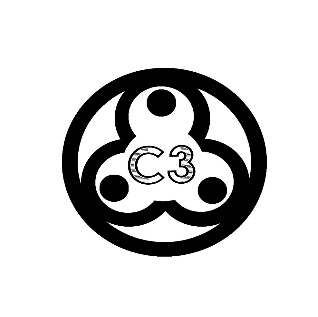 C3 exists to glorify God and edify the body by knowing and delighting in the Father through the joy and love of the Spirit and unity in the Son.Got Milk?Share your testimony. Tell your group the story of how Christ captured your heart.This is the focus of these C3 questions. Try to get everyone in your group to share their story of how they came to know Christ. Don't worry if this is the only question you get to. Clint talked about his purpose in life and his specific calling to achieve that goal. Spend some time thinking about what God has called you to. Then write down a purpose statement for your life and write down the unique calling God has given you to fulfill that purpose. Be as specific as you can.1 Cor 10:31 is a great place to start for this exercise. Where’s the Beef?Read 1 Cor 4:14-17 and 10:31-11:1. What does Paul urge the Corinthian to do in these two passages? How can Paul display this kind of confidence in his own conduct?Paul urges the Corinthians to imitate him. Literally the word "imitate" means to mirror or mimic. Paul is essentially saying "Mimic me as I follow Christ."The key to Paul's leadership was his priority on following Christ with a clear conscience. He was able to make the incredible challenge "follow me as I follow Christ." The only way someone can make a challenge like this is to have a clear conscience that they are following Christ faithfully. Paul says:  2 Timothy 1:3 (NKJV) — 3 "I thank God, whom I serve with a pure conscience." Paul knew Christ well and so he imitated Christ well. How can Paul call others to mirror him if he is a sinner like all of us? How does 1 Cor 10:31 relate to Paul's call to imitate him in 1 Cor 11:1?Clint talked a lot about the men God has used to form and shape him spiritually, including John Piper, CS Lewis, Jonathan Edwards, Augustine, and Paul. He called them Imitators because they model Christ-like thoughts, feelings, and actions. What are the dangers and benefits of having people in your life you seek to imitate?The main benefit is that you have an example of Christ-like living. Some aspects of Christianity are hard to put into practice and even difficult to discern. But a real life example, with godly habits and disciplines can be an incredible help to follow. The danger of course is that all men are sinners. Even the greatest saints had their own disordered desires and blind spots. On top of that, all people can fall. Paul himself warned: 1 Corinthians 10:12 (NET) — 12 So let the one who thinks he is standing be careful that he does not fall.How do we balance imitating godly people with the reality that all people sin and can fall?Who do you actively seek to imitate in your life? Why chose that person(s)? Are You Satisfied?From anything Clint shared or communion, how have you seen and enjoyed Christ in a new way on Sunday?